ФЕДЕРАЛЬНОЕ ГОСУДАРСТВЕННОЕ БЮДЖЕТНОЕ ОБРАЗОВАТЕЛЬНОЕ УЧРЕЖДЕНИЕ ВЫСШЕГО ОБРАЗОВАНИЯ «УФИМСКИЙ УНИВЕРСИТЕТ НАУКИ И ТЕХНОЛОГИЙ»Уважаемые коллеги!Факультет романо-германской филологии 
Уфимского университета науки и технологий 
приглашает к участию в 
VII Всероссийской научно-практической конференции с международным участием «ЯЗЫКОВЫЕ ЕДИНИЦЫ В СВЕТЕ СОВРЕМЕННЫХ НАУЧНЫХ ПАРАДИГМ», которая состоится 16 декабря 2022 года.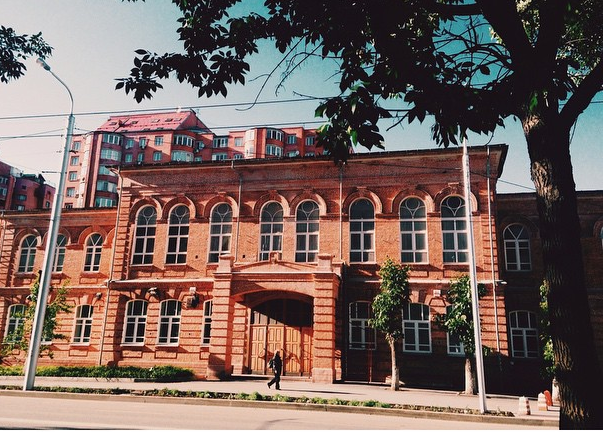 По результатам конференции планируется публикация сборника статей, который будет размещён в РИНЦ (eLibrary), также опубликованным статьям будет присвоен DOI.Оргвзнос за участие в конференции составит 100 руб. за страницу.Оргвзнос необходимо перечислить по следующим банковским реквизитам только после одобрения присланных материалов редакционной коллегией:Реквизиты для оплаты оргвзноса:Федеральное государственное бюджетное образовательное учреждение высшего образования «Уфимский университет науки и технологий» (УУНиТ)450076, Республика Башкортостан, г.о. город Уфа, г. Уфа, ул. Заки Валиди, д. 32 ИНН 0274975591 КПП 027401001Л/с 20016НЖНЭ70 в УФК по Республике Башкортостан г. УфаКазначейский счет получателя 03214643000000010100в Отделение – НБ Республика Башкортостан банка РоссииБИК 018073401Единый казначейский счет 40102810045370000067ОКПО 79067778 ОКОГУ 1322600в назначении платежа ОБЯЗАТЕЛЬНО указать:за участие в конф. ФРГФ «Языковые единицы в свете современных научных парадигм» Ф.И.О.Сборник материалов будет предоставлен в электронном виде.Рабочие языки конференции – русский, английский, немецкий, французский, китайский. Работа планируется в онлайн-формате – о возможности представления доклада необходимо сообщить в заявке.Срок представления материалов (текстов статей и заявок) 
до 10 декабря 2022 года на электронный адрес conf_frgf@mail.ru. Ответственный секретарь конференции – 
Гафарова Гюзель Валериановна, канд. филол. наук, доц.,
заместитель декана ФРГФ по научной работе Состав оргкомитета д-р филол н., проф. Р.А. Газизов (декан ФРГФ);д-р филол н., проф. Р.З. Мурясов (проф. кафедры немецкой и французской филологии ФРГФ);д-р филол н., проф. Е.А. Морозкина (зав. кафедрой лингводидактики и переводоведения ФРГФ);д-р филол н., проф. Р.Г. Гатауллин (зав. кафедрой немецкой и французской филологии ФРГФ);д-р филол н., проф. А.С. Самигуллина (зав. кафедрой английского языка и межкультурной коммуникации ФРГФ);д-р филол н., проф. Н.П. Пешкова (зав. кафедрой иностранных языков естественных факультетов ФРГФ);д-р филол. н., проф. А.В. Уразметова (зам. декана по учебной работе ФРГФ);канд. филол. н., доц. Г.В. Гафарова (зам. декана по научной работе ФРГФ).В ходе конференции предполагается обсудить 
следующие темы:Актуальные проблемы эколингвистикиПроблемы сопоставительной лингвистики и переводаПроблемы лингвокультурологии и теории межкультурной коммуникацииЛингводидактические аспекты языка и переводаТеория и практика обучения иностранным языкам и иноязычной культуреЯзык сквозь призму мышления: Проблемы когнитивной и семиотической лингвистикиПроблемы исследования текста и дискурсаСтатьи на русском и иностранных языках набираются в текстовом редакторе Microsoft Word по две страницы на листе формата А4. Статьи объёмом менее 5 стр. и оформленные не по образцу не принимаются.ВАЖНО: 	ТРЕБОВАНИЯ К ОФОРМЛЕНИЮФорматирование: 
Вкладка «Разметка страницы» → «Параметры страницы»: Ориентация: «Альбомная»;
Страницы: 2 страницы на листе (не 2 колонки);  
Поля: верхнее/нижнее – 1,8 см, внутри – 2 см, снаружи – 1,8 см.Набор текста: шрифт Times New Roman, размер (кегль) – 11; интервал – одинарный.Индекс УДК обязателен, 
информационно-справочная система по УДК (раздел 8) 
доступна по ссылке http://www.naukapro.ru/osn_udk/filolog.htm.Ссылки на цитируемые источники в тексте статьи заключаются в квадратные скобки [Фамилия автора цитируемого источника год издания: стр.], например: [Крейдлин 1981: 56].Список цитируемой литературы:В списке литературы указываются только те источники, на которые есть ссылки в статье.Библиографическая информация оформляется в соответствии с ГОСТ Р 7.0.5 2008. Заголовок записи в ссылке может содержать имена одного, двух или трех авторов документа. Имена авторов, указанные в заголовке, не повторяются в сведениях об ответственности.Общее количество страниц (для книг) или диапазон страниц (для статей) указывать обязательно.Список литературы должен быть упорядочен по алфавиту, зарубежные авторы после отечественных ученых.Статью закончить следующим образом: © Фамилия и инициалы автора, 2022 г.Информацию об авторе просим указывать в отдельном файле-заявке (1. фамилия, имя, отчество, 2. ученая степень, 3. звание, 4. город, место работы и должность, 5. адрес электронной почты (e-mail), 6. контактный телефон, 7. участие в онлайн-конференции).Примечание: Статьи студентов старших курсов и магистрантов могут быть опубликованы в сборнике только в соавторстве с преподавателем. Структура статьи и образец оформленияУДК 81'42Т.Д. Петрова (проф. УУНиТ, г. Уфа)ОСОБЕННОСТИ ТЕКСТООБРАЗУЮЩЕЙ ФУНКЦИИ
СЛОВООБРАЗОВАТЕЛЬНЫХ КОНСТРУКЦИЙВ статье рассматриваются … (краткая аннотация на русском языке, 3-4 предложения)Ключевые слова:  (не более 10 слов или словосочетаний)The article … Key Words: Текст. Текст. Текст. Текст. Текст.Примеры. Текст. Текст. Текст. Текст. Текст. Текст. Текст. Текст. Текст. Текст: «Цитата» [Моисеева 2007: 86].Примеры. Текст. Текст. Текст. Текст. Текст. Текст. Текст.ЛИТЕРАТУРАМоисеева И.Ю. Деривационные механизмы процесса текстообразования // Вестник Омского университета, 2007, № 77. – С. 82-88.Степанова М.Д., Фляйшер В. Теоретические основы словообразования в немецком языке. – М.: Высш. шк., 1984. – 264 с. Серебряков А.А. Когнитивные аспекты речепорождения в немецком романтическом дискурсе // Современные проблемы науки и образования. 2015. № 1-1. [Электронный ресурс]. URL: http://www.science-education.ru/ru/article/view?id=19726 (дата обращения: 14.03.2016).Fleischer W., Barz I. Wortbildung der deutschen Gegenwartssprache. – Tübingen: Niemeyer, 1995. – 382 S.Schröder M. Über textverflechtende Wortbildungselemente // Deutsch als Fremdsprache 15, 1978. – S. 85-92.© Петрова Т.Д., 2022 г.ВАЖНО! К статье необходимо приложить справку о прохождении проверки на antiplagiat.ru. Оригинальность статьи должна составлять не менее 75 процентов с учетом цитирования. Материалы, которые не соответствуют перечисленным требованиям, не рассматриваются и не публикуются.ФОРМА ЗАЯВКИФамилия  ___________________________________Имя	    ___________________________________Отчество  ___________________________________Ученая степень, звание ____________________________________________Место работы (город, вуз полностью), кафедра (без сокращений), должность __________________________________________________________________________________________________________________________________e-mail       ___________________________________Телефон   ___________________________________Предполагается ли участие в онлайн-конференции: ДА / НЕТНужен ли диплом участника конференции (pdf): ДА / НЕТ